APPENDIX BINTERVENTIONS INDIVIDUAL FUNDING REQUEST FORM – Effective April 2012Please complete all sections and provide supporting information. Incomplete application forms received will be returned to the requesting clinician.Thank you for completing this form.Please send as an electronic attachment to tnrf@nhs.net   Alternatively, post to; IFR/LPP/TNRF Team, NHS SurreyPascal PlaceRandalls Research ParkRandalls WayLeatherheadSurreyKT22 7TW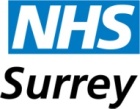 PART 1:  DETAILS OF CLINICIAN SUBMITTING REQUEST AND PATIENTPART 1:  DETAILS OF CLINICIAN SUBMITTING REQUEST AND PATIENTPART 1:  DETAILS OF CLINICIAN SUBMITTING REQUEST AND PATIENTPART 1:  DETAILS OF CLINICIAN SUBMITTING REQUEST AND PATIENTPART 1:  DETAILS OF CLINICIAN SUBMITTING REQUEST AND PATIENTPART 1:  DETAILS OF CLINICIAN SUBMITTING REQUEST AND PATIENTPART 1:  DETAILS OF CLINICIAN SUBMITTING REQUEST AND PATIENT1. Details of clinician submitting the requestNameName1. Details of clinician submitting the requestDesignation: Designation: 1. Details of clinician submitting the requestGP Practice:GP Practice:1. Details of clinician submitting the requestNHS Trust: NHS Trust: 1. Details of clinician submitting the requestCorrespondence address:Correspondence address:1. Details of clinician submitting the requestTel:Tel:1. Details of clinician submitting the requestEmail:Email:2. Patient detailsSurname:Surname:2. Patient detailsFirst Name:First Name:2. Patient detailsAddress (including Postcode):Address (including Postcode):2. Patient detailsNHS Number:NHS Number:2. Patient detailsDate of Birth:Date of Birth:Gender:2. Patient detailsRegistered GP Name, Practice and Code:Registered GP Name, Practice and Code:3. Instructions for communicating with the patientDoes the patient or his/her representative wish to receive letters regarding this request?                                         yes               noDoes the patient or his/her representative wish to receive letters regarding this request?                                         yes               noDoes the patient or his/her representative wish to receive letters regarding this request?                                         yes               noDoes the patient or his/her representative wish to receive letters regarding this request?                                         yes               noDoes the patient or his/her representative wish to receive letters regarding this request?                                         yes               noDoes the patient or his/her representative wish to receive letters regarding this request?                                         yes               no3. Instructions for communicating with the patientIf YES are the letters to be sent to the patient at the address above?                                                       yes               noIf YES are the letters to be sent to the patient at the address above?                                                       yes               noIf YES are the letters to be sent to the patient at the address above?                                                       yes               noIf YES are the letters to be sent to the patient at the address above?                                                       yes               noIf YES are the letters to be sent to the patient at the address above?                                                       yes               noIf YES are the letters to be sent to the patient at the address above?                                                       yes               no3. Instructions for communicating with the patientIf letters are to be sent to anyone other than the patient, please provide the following information, and obtain the patient’s written agreement:If letters are to be sent to anyone other than the patient, please provide the following information, and obtain the patient’s written agreement:If letters are to be sent to anyone other than the patient, please provide the following information, and obtain the patient’s written agreement:If letters are to be sent to anyone other than the patient, please provide the following information, and obtain the patient’s written agreement:If letters are to be sent to anyone other than the patient, please provide the following information, and obtain the patient’s written agreement:If letters are to be sent to anyone other than the patient, please provide the following information, and obtain the patient’s written agreement:3. Instructions for communicating with the patientNameName3. Instructions for communicating with the patientRelationship to patientRelationship to patient3. Instructions for communicating with the patientAddress (including Postcode)Address (including Postcode)PART 2:  INFORMED CONSENT AND PROVIDER TRUST APPROVALPART 2:  INFORMED CONSENT AND PROVIDER TRUST APPROVALPART 2:  INFORMED CONSENT AND PROVIDER TRUST APPROVALPART 2:  INFORMED CONSENT AND PROVIDER TRUST APPROVALPART 2:  INFORMED CONSENT AND PROVIDER TRUST APPROVALPART 2:  INFORMED CONSENT AND PROVIDER TRUST APPROVALPART 2:  INFORMED CONSENT AND PROVIDER TRUST APPROVALPART 2:  INFORMED CONSENT AND PROVIDER TRUST APPROVAL4. Clinician’s      affirmation of patient’s consent4. Clinician’s      affirmation of patient’s consentI affirm that I have discussed this Individual Funding Request with my patient.  This request is being made with his/her consent.  The instructions for communicating with the patient at Q3 are his/her expressed wishes.I affirm that I have discussed this Individual Funding Request with my patient.  This request is being made with his/her consent.  The instructions for communicating with the patient at Q3 are his/her expressed wishes.I affirm that I have discussed this Individual Funding Request with my patient.  This request is being made with his/her consent.  The instructions for communicating with the patient at Q3 are his/her expressed wishes.I affirm that I have discussed this Individual Funding Request with my patient.  This request is being made with his/her consent.  The instructions for communicating with the patient at Q3 are his/her expressed wishes.I affirm that I have discussed this Individual Funding Request with my patient.  This request is being made with his/her consent.  The instructions for communicating with the patient at Q3 are his/her expressed wishes.I affirm that I have discussed this Individual Funding Request with my patient.  This request is being made with his/her consent.  The instructions for communicating with the patient at Q3 are his/her expressed wishes.4. Clinician’s      affirmation of patient’s consent4. Clinician’s      affirmation of patient’s consentSignature:Signature:4. Clinician’s      affirmation of patient’s consent4. Clinician’s      affirmation of patient’s consentName:Name:4. Clinician’s      affirmation of patient’s consent4. Clinician’s      affirmation of patient’s consentDesignation:Designation:5. Which organisation will be providing the treatment requested?5. Which organisation will be providing the treatment requested?  NHS Trust           GP Practice           Private sector          Other  NHS Trust           GP Practice           Private sector          Other  NHS Trust           GP Practice           Private sector          Other  NHS Trust           GP Practice           Private sector          Other  NHS Trust           GP Practice           Private sector          Other  NHS Trust           GP Practice           Private sector          Other5. Which organisation will be providing the treatment requested?5. Which organisation will be providing the treatment requested?Name of NHS Trust/GP Practice:Name of NHS Trust/GP Practice:Name of NHS Trust/GP Practice:Name of NHS Trust/GP Practice:Name of NHS Trust/GP Practice:Name of NHS Trust/GP Practice:5. Which organisation will be providing the treatment requested?5. Which organisation will be providing the treatment requested?If provider is outside the NHS, please give details of name and locationIf provider is outside the NHS, please give details of name and locationIf provider is outside the NHS, please give details of name and locationIf provider is outside the NHS, please give details of name and locationIf provider is outside the NHS, please give details of name and locationIf provider is outside the NHS, please give details of name and location5. Which organisation will be providing the treatment requested?5. Which organisation will be providing the treatment requested?6. If this funding request is approved, the NHS provider will be notified.  Please give details for the person who should be notified:6. If this funding request is approved, the NHS provider will be notified.  Please give details for the person who should be notified:Name of representative:Name of representative:6. If this funding request is approved, the NHS provider will be notified.  Please give details for the person who should be notified:6. If this funding request is approved, the NHS provider will be notified.  Please give details for the person who should be notified:Designation:Designation:6. If this funding request is approved, the NHS provider will be notified.  Please give details for the person who should be notified:6. If this funding request is approved, the NHS provider will be notified.  Please give details for the person who should be notified:Email address:Email address:6. If this funding request is approved, the NHS provider will be notified.  Please give details for the person who should be notified:6. If this funding request is approved, the NHS provider will be notified.  Please give details for the person who should be notified:Postal Address:Postal Address:PART 3:  STATEMENT TO CONFIRM APPROPRIATENESS FOR CONSIDERATION AT IFR TRIAGE/IFR PANEL PART 3:  STATEMENT TO CONFIRM APPROPRIATENESS FOR CONSIDERATION AT IFR TRIAGE/IFR PANEL I confirm that it is not expected that there will be more than one patient from within the PCT population who is or is likely to be in the same or similar clinical circumstances as the requesting patient in the same financial year and who could reasonably be expected to benefit to the same or a similar degree from the requested treatment unless similar patients are expected to be from the same family group.      YES                       NO   I confirm that it is not expected that there will be more than one patient from within the PCT population who is or is likely to be in the same or similar clinical circumstances as the requesting patient in the same financial year and who could reasonably be expected to benefit to the same or a similar degree from the requested treatment unless similar patients are expected to be from the same family group.      YES                       NO   PART 4:  DIAGNOSIS AND PATIENT’S CURRENT CONDITIONPART 4:  DIAGNOSIS AND PATIENT’S CURRENT CONDITIONPART 4:  DIAGNOSIS AND PATIENT’S CURRENT CONDITIONPART 4:  DIAGNOSIS AND PATIENT’S CURRENT CONDITION7. Diagnosis (for which the intervention is requested)8. Has a second consultant opinion been obtained?If YES, please give detailsIf YES, please give detailsIf YES, please give details9. Current status of the patient:  What is the patient’s clinical severity? (Where possible use standard scoring systems e.g. WHO, PASI, DAS scores, walk test, cardiac index etc.)10. Please summarise the current status of the patient in terms of quality of life, symptoms etc.11. Summary of previous interventions for this conditionReasons for stopping may include:course completedno or poor responsedisease progressionadverse effects / poorly toleratedDatesNature of interventionReason for stopping*/ response achieved11. Summary of previous interventions for this conditionReasons for stopping may include:course completedno or poor responsedisease progressionadverse effects / poorly tolerated11. Summary of previous interventions for this conditionReasons for stopping may include:course completedno or poor responsedisease progressionadverse effects / poorly tolerated11. Summary of previous interventions for this conditionReasons for stopping may include:course completedno or poor responsedisease progressionadverse effects / poorly tolerated11. Summary of previous interventions for this conditionReasons for stopping may include:course completedno or poor responsedisease progressionadverse effects / poorly tolerated11. Summary of previous interventions for this conditionReasons for stopping may include:course completedno or poor responsedisease progressionadverse effects / poorly toleratedPART 5:  INTERVENTION FOR WHICH FUNDING IS REQUESTEDPART 5:  INTERVENTION FOR WHICH FUNDING IS REQUESTEDPART 5:  INTERVENTION FOR WHICH FUNDING IS REQUESTEDPART 5:  INTERVENTION FOR WHICH FUNDING IS REQUESTEDPART 5:  INTERVENTION FOR WHICH FUNDING IS REQUESTED12. Nature of the intervention If combination, tick all that apply 12. Nature of the intervention If combination, tick all that apply      Surgical procedure                                    Medical device                                        Therapy                                                       Other (give details)                                   Surgical procedure                                    Medical device                                        Therapy                                                       Other (give details)                                   Surgical procedure                                    Medical device                                        Therapy                                                       Other (give details)                              13. Name of intervention13. Name of intervention14. Where will intervention be provided?   Also indicate whether in-patient, out-patient, daycase14. Where will intervention be provided?   Also indicate whether in-patient, out-patient, daycase15. Is the requested intervention a continuation of existing treatment funded via another route?15. Is the requested intervention a continuation of existing treatment funded via another route?     YES               NO   If YES, give details of existing funding arrangement and why ceased     YES               NO   If YES, give details of existing funding arrangement and why ceased     YES               NO   If YES, give details of existing funding arrangement and why ceased16. Is the intervention experimental, part of a trial or research?16. Is the intervention experimental, part of a trial or research?     YES                     NO   - give details        YES                     NO   - give details        YES                     NO   - give details   PART 6:  INTERVENTIONS INVOLVING SURGICAL PROCEDURES, THERAPIES, DEVICESPART 6:  INTERVENTIONS INVOLVING SURGICAL PROCEDURES, THERAPIES, DEVICESPART 6:  INTERVENTIONS INVOLVING SURGICAL PROCEDURES, THERAPIES, DEVICESPART 6:  INTERVENTIONS INVOLVING SURGICAL PROCEDURES, THERAPIES, DEVICESPART 6:  INTERVENTIONS INVOLVING SURGICAL PROCEDURES, THERAPIES, DEVICES17. Describe the intervention as it applies to this patient 17. Describe the intervention as it applies to this patient 17. Describe the intervention as it applies to this patient 18. Is this intervention listed in the PCTs Low Priority Procedures (LPP) Policy?18. Is this intervention listed in the PCTs Low Priority Procedures (LPP) Policy?18. Is this intervention listed in the PCTs Low Priority Procedures (LPP) Policy?     YES           NO     YES           NO19. Photographic evidence is required (with patient consent) to support applications for all external procedures (i.e. breast surgery, facial procedures, body contouring, skin lesions etc)19. Photographic evidence is required (with patient consent) to support applications for all external procedures (i.e. breast surgery, facial procedures, body contouring, skin lesions etc)19. Photographic evidence is required (with patient consent) to support applications for all external procedures (i.e. breast surgery, facial procedures, body contouring, skin lesions etc)20. Patients Body Mass Index (BMI)20. Patients Body Mass Index (BMI)20. Patients Body Mass Index (BMI)21. Specify any devices, prostheses, etc. and the manufacturer21. Specify any devices, prostheses, etc. and the manufacturer21. Specify any devices, prostheses, etc. and the manufacturer22. Estimated costs22. Estimated costs22. Estimated costsAnticipated cost (inc VAT) 22. Estimated costs22. Estimated costs22. Estimated costsAre there any offset costs?      YES           NO22. Estimated costs22. Estimated costs22. Estimated costsDescribe the type and value of offset costs 22. Estimated costs22. Estimated costs22. Estimated costsFunding difference being applied for:PART 7:  PROJECTED OUTCOMESPART 7:  PROJECTED OUTCOMESPART 7:  PROJECTED OUTCOMESPART 7:  PROJECTED OUTCOMESPART 7:  PROJECTED OUTCOMES23. Is there a standard intervention for this patient at this stage of their condition?If so, please describe the standard intervention24. What would be the expected outcome from the standard intervention?25. Why is the standard intervention inappropriate for this patient?26. What would you consider to be a successful outcome for the requested intervention in this patient? This may include likely OS, TTP or improvement in QOL.  Please relate to measures describing patient’s condition in Part 4.This may include likely OS, TTP or improvement in QOL.  Please relate to measures describing patient’s condition in Part 4.This may include likely OS, TTP or improvement in QOL.  Please relate to measures describing patient’s condition in Part 4.This may include likely OS, TTP or improvement in QOL.  Please relate to measures describing patient’s condition in Part 4.27. Please outline any anticipated or likely adverse effects of the requested treatment for this patient28. How would you monitor the effectiveness of the requested intervention?Please refer to the measures used to describe the patient’s condition in Part 4Please refer to the measures used to describe the patient’s condition in Part 4Please refer to the measures used to describe the patient’s condition in Part 4Please refer to the measures used to describe the patient’s condition in Part 429. What is the minimum timeframe/course of treatment after which a clinical response can be assessed?30. What are the likely clinical consequences for the patient if this request is not approved?PART 8:  STATEMENT OF EXCEPTIONALITY OR RARITYPART 8:  STATEMENT OF EXCEPTIONALITY OR RARITY31. On which basis are you making this request?         Exceptional clinical circumstances OR      Rarity of condition or presentation32. For exceptional clinical circumstances, please describe as clearly as possible why the patient’s clinical circumstances are exceptional.  You must give specific information to indicate how this patient is significantly different to the population considered in the existing policy.Psychological distress does not make a case exceptional.32. For exceptional clinical circumstances, please describe as clearly as possible why the patient’s clinical circumstances are exceptional.  You must give specific information to indicate how this patient is significantly different to the population considered in the existing policy.Psychological distress does not make a case exceptional.33. For rarity of condition or presentation, please describe as clearly as possible why this patient’s condition or clinical presentation is so unusual that there is no relevant commissioning arrangement.33. For rarity of condition or presentation, please describe as clearly as possible why this patient’s condition or clinical presentation is so unusual that there is no relevant commissioning arrangement.PART 9:  EVIDENCE OF CLINICAL EFFECTIVENESS34. Give details of published data supporting the use of the requested intervention for this condition.  Please provide references or attach articles.PART 10:  URGENCY35. Only a small minority of requests can be decided using the PCT’s fast-track procedure.  If there are compelling clinical reasons why this patient’s request should be fast-tracked, please state them here.